ATABEY İLÇE MÜFTÜLÜGÜ…………………………… CAMİİ/KUR’AN KURSU DERS PROGRAMI (YAZ K.KURSU)                                             05 TEMMUZ  - 20 AGUSTOS 2021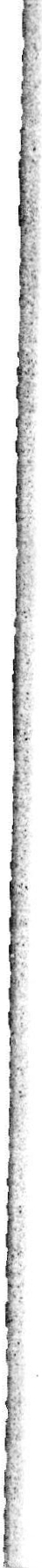 1/3ATABEY İLÇE MÜFTÜLÜGÜ…………………………… CAMİİ/KUR’AN KURSU DERS PROGRAMI (YAZ K.KURSU)                                             05 TEMMUZ  - 20 AGUSTOS 20212/3ATABEY İLÇE MÜFTÜLÜGÜ…………………………… CAMİİ/KUR’AN KURSU DERS PROGRAMI (YAZ K.KURSU)                                             05 TEMMUZ  - 20 AGUSTOS 2021                                                                                                                                                                                               TASDİK OLUNUR                                                                                                                                                                                                   ……../07/2021 	……………………..Camii İmam Hatibi/Müezzin Kayyımı/K.Kursu Öğreticisi	                        Semih ACET         İlçe Müftüsü1.DERS2.DERS3.DERSKur'an: Kur'an-ı  Kerim'i Tanıya lım .Kur'an: Kur ' an Okumaya Giriş.İtikad:  Kelime-i Şehadet ve Kelime-i TevhidiÖğreniyoruz-Söylenişi ve Türkçe Anlamı.Kur'an: Harfleri Tanıma.Kur'an:  Harflerin İsimleri.İbadet: İbadetin Anlamını  ve ÇeşitleriniÖğreniyorum.Kur'an:  Harflerin  Başta Ortada  Sonda Yazılması.Kur'an: Üstün , Esre ve Ötre.İbadet: İbadetin  Anlamını ve ÇeşitleriniÖğre niyo rum .Kur'an: Harflerin  Harekeli Okunuşu.Kur'an: Kelime  İçinde Harflerin Okunuşu.Siyer: Kutlu  Bir Doğ um .Kur'an:  Kelime İçinde Harflerin Okunuşu.Kur'an:  Fatiha, İhlas ve Kevser SurelerininEzbere Okunması.Ahlak: Ahlak Nedir?Kur'an: Kur'an'ı Kerim Nasıl Bir Kitaptır.Kur'an: Kur'an'ı Kerim Nasıl Bir Kitaptır.İtikad: İslamın ve İmanın Esaslarını Öğre n iyorum.Kur'an:Cezm ve Cezimli Kelimelerin Okunuşu.Kur'an:Cezm ve Cezimli KelimelerinOkunuşu ..İbadet: Cami ve Ezanı Öğren iyorum .Kur'an: Şedde ve Şeddeli  Kelimelerin Okunuşu.Kur'an: Şedde ve Şeddeli Kelimelerin Okunuşu .İbadet: Cami ve Ezanı Öğreniyorum.Kur'an: Şedde ve Şeddeli  Kelimelerin Okunuşu.Kur'an:SübhanekeEttehiyyatü Dualarının Ezbere Okunması.Siyer:  Peygamberimizin Gençliği.Kur'an: Şedde  ve Şeddeli  Kelimelerin Okunuşu.Kur'an:Salli -Barik Dualarının EzbereOkunması.Ahlak: Sevgi ve Saygı.Kur'an: Kur'an'ı Kerim Nelerden Bahseder? 8 Madde (İlk 4 madde)Kur'an: Kur'an'ı Kerim Nelerden Bahseder?  8 Madde. (Son 4 madde)İtikad: Allah ' a ina nıyorum .Kur'an:Tenvin  ve Tenvinli Kelimelerin Okunması.Kur'an:Tenvin ve Tenvinli KelimelerinOkunması.İbadet: Namazın Farzlarını Öğre n iyorum .Kur'an:Med (uzatma)  Harfleri ve Kelime İçindeOkunuşu.Kur'an: Med (uzatma) Harfleri  ve Kelimeİçinde  Okunuşu .İbadet: Namazın  Farzlarını Öğreniyorum.Kur'an:  Zamir Okunuşu.Kur'an:  Zamir okunuşu.Siyer: Peygamberimize İlk  Vahyin  Geli ş i.Kur'an:  Rabbena  Atina ve Rabbenağfırli DualarınıEzbere Okuma.Kur'an:: Rabbena Atina ve Rabbenağfırli Dualarını  Ezbere Okuma.Ahlak: Sorumluluk  Bili nci .1.DERS2.DERS3.DERSKur'an: Kur'an'ı Yüzüne Okuma 1. Sayfa.Kur'an: " Allah" Lafzının Okunması.İtikad: Allah'ın isimlerini öğren iyorum .Kur'an: Kur'an'ı Yüzüne Okuma 2. Sayfa.Kur'an: Vakıf.İbadet: Namaz  Kılıyorum. Beş vakit Nama z.Kur'an: Kur'an'ı Yüzüne Okuma 3. Sayfa.Kur'an:  Fil, Kureyş Surelerinin EzbereOkunması.İbadet: Namaz Kılıyorum. Beş vakit Namaz .Kur'an: Kur'an'ı Yüzüne Okuma 4. Sayfa.Kur'an:Kafırun-Nasr  Surelerinin EzbereOkunması.Siyer:  Peygamberimizin Hicreti.Kur'an:  Kur'  an' ı Yüzüne  Okuma  5. Sayfa.Kur'an:Tebbet Suresinin EzbereOkunması.Ahlak: Aile İçindeki Görevlerim.Kur'an:  Kur'  an' ı Yüzüne  Okuma  6. Sayfa.Kur'an:Felak ve Nas  Suresinin EzbereOkunması.İtikad: Meleklere  İnan ıyorum .Kur'an:  Kur'an'ı  Yüzüne Okuma  7. Sayfa.Kur'an:Kunut Dualarını Ezbere Okunması.İbadet: Namaz  Kıl ıyo rum . Beş vakit  Namaz.Kur'an:  K ur' an' ı Yüzüne  Okuma  8. Sayfa.Kur'an: Ezan'ı Okuma.İbadet: Cemaatle  Namaz  Kılmayı  Öğre n iyorum .Kur'an:  Kur'  an' ı Yüzüne  Okuma  9. Sayfa.Kur'an: Kamet Get irme.Siyer:  Peygamberimizin  Medine Hayatı.Kur'an: Kur ' an' ı Yüzüne Okuma 10. Sayfa.Kur'an:  Kur'an'ı  Yüzüne Okuma  11. sayfaAhlak: Temiz ve  Erdemli Olmak.Kur'an:  Kur' an ' ı Yüzüne Okuma  12. Sayfa.Kur'an: Kur'an'ı  Yüzüne  Okuma  13. sayfaİtikad: Kitaplara  İnanıyo rum .Kur'an:  Kur ' an' ı Yüzüne  Okuma  14. Sayfa.Kur'an: Kur ' an' ı Yüzüne Okuma 15. sayfaİbadet: Cemaatle Namaz Kılmayı Öğren iyo rum .Kur'an:  Kur'an'ı  Yüzüne Okuma  16. Sayfa.Kur'an: Kur' an' ı Yüzüne Okuma  17  . sayfaİbadet: Cemaatle Namaz Kılmayı Öğren iyorum .Kur'an: Kur' an' ı Yüzüne Okuma  18 .  S ayfa.Kur'an:  Kur'an'ı  Yüzüne Okuma  19. sayfaSiyer: Peygamberimizin Yakın Çevre y le İli ş ikis i.Kur'an: Kur'an'ı  Yüzüne Okuma  20. Sayfa.Kur'an:: Kur ' an' ı Yüzüne Okuma 21 . Sayfa.Ahlak: İyilik Yapmak.1.DERS2.DERS3.DERSKur'an: Kur'an'ı Yüzüne Okuma 22. Sayfa.Kur'an:Medleri  Uygulama.Kur'an:Medleri  Uygulama.İtikad: Peygamberlere  İn anıyo rum .Kur'an: Kur'an'ı Yüzüne Okuma 23. Sayfa.Kur'an:  Sakin  Nun  ve  Tenvine  ait Hükümler ve Uyg u lama. (ihfa, iz har , iklab)Kur'an:  Sakin  Nun  ve  Tenvine  ait Hükümler ve Uyg u lama. (ihfa, iz har , iklab)İbadet: Oruç Tuhıyorum.Kur'an:  Kur'  an' ı Yüzüne  Okuma  24.  ve 25. Sayfa.Kur'an: İdgam ve Uygu laması ( maalgunn eve bil agunn e), Ra Harfinin Okunuşu.Kur'an: İdgam ve Uygu laması ( maalgunn eve bil agunn e), Ra Harfinin Okunuşu.İbadet: Oruç Tutuyorum.Kur'an: Kur ' an ' ı Yüzüne Okuma 26. ve 27. Sayfa.Kur'an:Bakara Suresinin 255,285 ve 286. Ayetlerinin  Ezbere Okunması.Kur'an:Bakara Suresinin 255,285 ve 286. Ayetlerinin  Ezbere Okunması.Siyer: Peygamberimizin Dürü st lü ğ ü, G üve n ili rli ğ i ve  Mütevazi  OluşuKur'an:  Kur'  an' ı Yüzüne  Okuma  28. Sayfa.Kur'an:Haşr   Sures in in 22-24. AyetlerininEzbere Okunma sı.Kur'an:Haşr   Sures in in 22-24. AyetlerininEzbere Okunma sı.Ahlak:  Doğru  Ve Güvenilir  Olmak .Kur'an:  Kur ' an ' ı Yüzüne Okuma  29. Sayfa.Kur'an: Ezan'ı Okum a.Kur'an: Ezan'ı Okum a.İtikad: Ahiret  Hayatına  İnanıyo rum .Kur'an:  Kur ' an' ı Yüzüne  Okuma  30. Sayfa.Kur'an:  Kamet Get irme .Kur'an:  Kamet Get irme .İbadet: Zekatı Ö ğren iyo rum .Kur'an:  Kur' an ' ı Yüzüne  Okuma  31. Sayfa.Kur'an:  Kur ' an'  ı Yüzüne Okuma 32.SayfaKur'an:  Kur ' an'  ı Yüzüne Okuma 32.Sayfaİbadet: Haccı Öğre niyorum .Kur'an:  Kur'  an ' ı Yüzüne  Okuma  33-34. Sayfa.Kur'an: Kur ' an ' ı Yüzüne Okuma 35-36. Say fa.Kur'an: Kur ' an ' ı Yüzüne Okuma 35-36. Say fa.Siyer: Peygamberimizin Cöme rtliğ i, Sabrı, Hos Qörüs ü, Vefası.Kur'an:  Kur'  an' ı Yüzüne  Okuma  37-38. Sayfa.Kur'an:  Kur' an ' ı Yüzüne  Okuma 39-40.Sayfa.Kur'an:  Kur' an ' ı Yüzüne  Okuma 39-40.Sayfa.Ahlak : Paylaşmak ve Yardım laşmak.